Faires PhoneEin Beispiel für ein „faires“ Phone ist das „Shift Phone“, Deutschlands erstes Smartphone.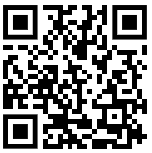 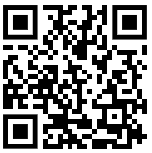 YouTube-Link: https://bit.ly/2ntPmXR (11.07.2018, Dauer 12:20 min)Webseite: https://www.shiftphones.com/Schau dir das Video an. Beantworte die 15 Fragen zum Video:Was unterscheidet ein Shift Phone von anderen Smartphones? (Nenne mind. 2 Unterschiede)
- ___________________________________________________
- ___________________________________________________Wieviel kostet das Shift Phone?  	________________Was beinhaltet der Handypreis? 	________________Wie wird Werbung für das Shift Phone gemacht? 	________________Wodurch wird Coltan beim Shift Phone ersetzt?	________________Was ist das Problem mit Coltan? _____________________________________________Welche anderen Metalle sind für ein Smartphone wichtig? 	________________Verwendet das Shift Phone nur Metall aus „fairen Minen“?	________________Was passiert mit dem Metall aus „fairen Minen“?
___________________________________________________Wie sehen die Arbeitsbedingungen (Arbeitszeit, Versicherung, Gehalt) in der chinesischen Firma von Shift aus?
___________________________________________________Was ist das Konzept von Shift in Bezug auf Arbeitsbedingungen?
___________________________________________________Wie viele Telefone werden pro Tag zusammengebaut? ________________Was wissen die chinesischen Arbeiter*innen besonders zu schätzen?
___________________________________________________Warum produziert Shift überhaupt in China? 
___________________________________________________Wie besteht das Shift Phone im Test? (Nenne mind. 2 Beispiele) 
- _________________________________     - ___________________________________
Lösungen: Was unterscheidet ein Shift Phone von anderen Smartphones? (2 Unterschiede)Es kann repariert werden, es wurde fair produziertWieviel kostet das Shift Phone.  	555 €Was beinhaltet der Handypreis? 	Ein Pfand von €Wie wird Werbung für das Shift Phone gemacht? 	über Mund-zu-Mund-PropagandaWodurch wird Coltan beim Shift Phone ersetzt?	durch KeramikWas ist das Problem mit Coltan?
Oft kontrollieren Rebellen die Minen, diese sind in sehr schlechtem Zustand, z.B. haben sie eine sehr schlechte Durchlüftung und wenig Sauerstoff, etc.Welche anderen Metalle sind für ein Smartphone wichtig? 	Metalle aus Afrika ist dennoch wichtig, z.B. Gold, ZinnVerwendet das Shift Phone nur Metall aus „fairen Minen“?
Nein, leider noch nicht. Was passiert mit dem Metall aus „fairen Minen“?
Die Produzenten verkaufen es an große Verarbeitungsbetriebe. Diese vermischen es mit herkömmlich gewonnenem Metall. Es ist also nicht klar, welches Metall in welchem Gerät landet. Trotzdem: Je mehr faires Metall gekauft wird, desto mehr faire Minen gibt es.  Wie sehen die Arbeitsbedingungen (Arbeitszeit, Versicherung, Gehalt) in der chinesischen Firma von Shift aus?
8h Arbeitstag, freie Wochenende, Kranken- und Unfallversicherung, rund 1000€/MonatWas ist das Konzept von Shift in Bezug auf Arbeitsbedingungen?
kein Stress, keine Angst vor den Vorgesetzten, gemeinsames BasketballspielWie viele Telefone werden pro Tag gebaut? Ca. 100Was wissen die chinesischen Arbeiter*innen besonders zu schätzen?
Die freien Wochenenden, sie können mit ihrem Gehalt ihre Familien in die Stadt holen.Warum produziert Shift überhaupt in China? 
Handybauteile sind in China, Verschiffen nach Deutschland wäre teuer & umweltschädlich.Wie besteht das Shift Phone im Test? (Nenne mind. 2 Beispiele) 
Gut verarbeitet, VR-Videos (brauchen enorme Rechenleistung) werden ruckelfrei abgespielt, der Akku kann herausgenommen werden, die Kamera ist ganz gut (die iPhone-Kamera ist besser, das iPhone kostet aber auch fast doppelt so viel).